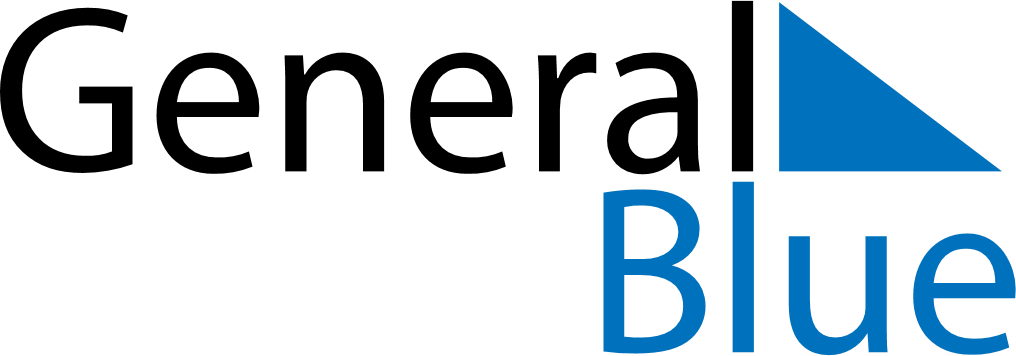 Guam 2030 HolidaysGuam 2030 HolidaysDATENAME OF HOLIDAYJanuary 1, 2030TuesdayNew Year’s DayJanuary 21, 2030MondayMartin Luther King Jr. DayFebruary 14, 2030ThursdayValentine’s DayMarch 4, 2030MondayGuam History and Chamorro Heritage DayApril 15, 2030MondayTax DayApril 19, 2030FridayGood FridayApril 21, 2030SundayEaster SundayApril 24, 2030WednesdayAdministrative Professionals DayMay 12, 2030SundayMother’s DayMay 27, 2030MondayMemorial DayJune 16, 2030SundayFather’s DayJune 19, 2030WednesdayJuneteenthJuly 4, 2030ThursdayIndependence DayJuly 22, 2030MondayLiberation DaySeptember 2, 2030MondayLabour DayOctober 14, 2030MondayColumbus DayOctober 31, 2030ThursdayHalloweenNovember 2, 2030SaturdayAll Souls’ DayNovember 11, 2030MondayVeterans DayNovember 28, 2030ThursdayThanksgiving DayNovember 29, 2030FridayDay after Thanksgiving DayDecember 9, 2030MondayOur Lady of Camarin DayDecember 24, 2030TuesdayChristmas EveDecember 25, 2030WednesdayChristmas DayDecember 31, 2030TuesdayNew Year’s Eve